Imię i nazwisko wnioskodawcy ………………………………………………………………………...Pesel ………………………………………………………………………………………...……………Nr telefonu lub adres poczty elektronicznej …………………………………………………………..Adres, pod którym prowadzone jest gospodarstwo domowe, na rzecz którego jest dokonywany zakup preferencyjny ……………………………………………………………………………………………………………WÓJT GMINY NOWA RUDAUL. NIEPODLEGŁOŚCI 257-400 NOWA RUDAWNIOSEK O ZAKUP PREFERENCYJNY PALIWA STAŁEGO DLA GOSPODARSTWA DOMOWEGOWnioskowane zapotrzebowanie i rodzaj paliwa stałego w ramach zakupu preferencyjnego w okresie do 31 grudnia 2022 r.*– maksymalnie łącznie 1 500 kg (proszę wpisać wnioskowaną ilość)groszek 			orzech			 miał 		         (* - konieczność złożenia wniosku na 2023 r. zostanie ogłoszona na stronie www.gmina.nowaruda.pl)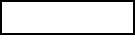 Czy wnioskodawca dokonał już zakupu preferencyjnego (jeśli tak to w jakiej ilości): Tak                                Ilość 	kgNieOświadczam, że ja ani żaden członek mojego gospodarstwa domowego, na rzecz którego jest dokonywany zakup preferencyjny, nie nabyli paliwa stałego na sezon grzewczy przypadający na lata 2022-2023, po cenie niższej niż 2 000,00 zł brutto za tonę w ilości co najmniej takiej jak określona w przepisach wydanych na podstawie art. 8 ust. 2 ustawy z dnia 27 października 2022 r. o zakupie preferencyjnym paliwa stałego przez gospodarstwa domowe (Dz. U. z 2022 r. poz. 2236). Jestem świadomy odpowiedzialności karnej za złożenie fałszywego oświadczenia wynikającej z art. 233 § 6 ustawy z dnia 6 czerwca 1997 r. – Kodeks karny. Preferowane miejsce odbioru (podkreślić właściwe): Kłodzko / Nowa RudaPreferowany termin zakupu (podkreślić właściwe): od 16 do 30 listopada, od 1 do 15 grudnia, od 16 do 31 grudnia 2022 r.			……………………………..			              ………………………………….. (miejscowość i data) 					          (podpis wnioskodawcy)KLAUZULA INFORMACYJNA
do przetwarzania danych osobowychNa podstawie art. 13 ust. 1 Rozporządzenia Parlamentu Europejskiego i Rady (UE) 2016/679 z dnia 27 kwietnia 2016 r. w sprawie ochrony osób fizycznych w związku z przetwarzaniem danych osobowych i w sprawie swobodnego przepływu takich danych (ogólne rozporządzenie o ochronie danych), zwane dalej RODO, informuję Pana/Panią, że:
Administratorem Pani/Pana Danych jest:Wójt Gminy Nowa Ruda
Adrianna Mierzejewska
ul. Niepodległości 2
57-400 Nowa RudaAdministrator powołał IOD oraz udostępnia jego dane kontaktowe:Mateusz Hryckiewiczbip@gmina.nowaruda.pl74 8720924Pani/Pana dane będą przetwarzane w celu:1) Przetwarzanie Pani/Pana danych odbywa się w związku z realizacją zadań własnych bądź zleconych Gminie  Nowa Ruda określonych przepisami prawa, w szczególności w art. 7 i 8 ustawy  o  samorządzie  gminnym,  w  celu realizacji  przysługujących Gminie Nowa Ruda uprawnień,  bądź  spełnienia  przez Gminę  Nowa Ruda obowiązków  określonych  tymi przepisami  prawa, albo jest niezbędne do wykonania  zadania  realizowanego  w  interesie publicznym lub w ramach sprawowania władzy publicznej (art.6 ust. 1 lit. c, art.6 ust.1 lit. e RODO).
2) Przetwarzanie może być również niezbędne w celu wykonania umowy, której Pan/Pani jest stroną lub do podjęcia działań, na Pani/Pana żądanie, przed zawarciem umowy (art.6 ust. 1 lit. b RODO).
3) Mogą również wystąpić przypadki, w których zostanie Pan/Pani poproszony/a o wyrażenie zgody na przetwarzanie danych osobowych w określonym celu i zakresie (art.6, ust. 1 lit. a RODO).Podstawą do przetwarzania Pani/Pana danych osobowych jest:Podstawą udzielania przez Pana/Panią zgody na przetwarzanie danych osobowych są zapisy ustaw, umów, porozumień i innych dokumentów nakładających na Administratora Danych obowiązku pozyskiwania danych osobowych. 
Szczegółowe informacje na temat podstaw prawnych w przetwarzaniu danych osobowych można uzyskać u Inspektora Ochrony Danych w Urzędzie Gminy Nowa Ruda.Informacja o przekazywaniu danych do innych podmiotów:Przekazywanie Pana/Pani danych innym podmiotom niewymienionym  w przepisach odbywa się na podstawie odrębnych przepisów prawa.Okres przechowywania danych:Pani/Pana dane osobowe będą przechowywane jedynie w okresie niezbędnym do spełnienia celu, dla którego zostały zebrane lub w okresie wskazanym przepisami prawa.
Po spełnieniu celu, dla którego Pani/Pana dane zostały zebrane, mogą one być przechowywane jedynie w celach archiwalnych, przez okres, który wyznaczony zostanie przede wszystkim na podstawie  rozporządzenia  Prezesa  Rady  Ministrów  w  sprawie instrukcji kancelaryjnej, jednolitych rzeczowych wykazów akt oraz instrukcji w sprawie organizacji i zakresu działania archiwów zakładowych, chyba że przepisy szczególne stanowią inaczej.Ma Pani/Pan prawo do:dostępu do swoich danych oraz możliwość ich sprostowania,usunięcia lub ograniczenia przetwarzania swoich danych,wniesienia sprzeciwu wobec przetwarzania,przenoszenia danych,cofnięcia wyrażonej zgody na przetwarzanie danych,wniesienia skargi do organu nadzorczego.Podane przez Panią/Pana dane mogą być:wymogiem ustawy, warunkiem podpisanej umowy, bądź mogą zostać pobrane dobrowolnie.Pani/Pana dane:nie podlegają zautomatyzowanemu systemowi podejmowania decyzji lub/i profilowaniu.  